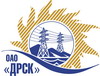 Открытое акционерное общество«Дальневосточная распределительная сетевая  компания»ПРОТОКОЛрассмотрения  заявок участников ПРЕДМЕТ ЗАКУПКИ: открытый запрос предложений на право заключения Договора на выполнение работ для нужд филиала ОАО «ДРСК» «Южно-Якутские электрические сети» Замена и монтаж измерительных трансформаторов тока и напряжения, в том числе ПИР (закупка 1494 раздел 1.1. ГКПЗ 2014 г.).Плановая стоимость: 9 967 523,71  руб. без НДС. Указание о проведении закупки от 05.03.2014 № 47.ПРИСУТСТВОВАЛИ: постоянно действующая Закупочная комиссия 2-го уровня.ВОПРОСЫ, ВЫНОСИМЫЕ НА РАССМОТРЕНИЕ ЗАКУПОЧНОЙ КОМИССИИ: О признании предложений соответствующими условиям закупки.О предварительной ранжировке предложений.О проведении переторжки.ВОПРОС 1 «О признании предложений соответствующими условиям закупки»РАССМАТРИВАЕМЫЕ ДОКУМЕНТЫ:Протокол процедуры вскрытия конвертов с заявками участников.Сводное заключение экспертов Моториной О.А., Емельяненко И.М., Лаптева И.А.Предложения участников.ОТМЕТИЛИ:Предложения ООО «НЭМК» г. Иркутск, ООО «Элмонт» г. Благовещенск признаются удовлетворяющими по существу условиям закупки. Предлагается принять данные предложения к дальнейшему рассмотрению.ВОПРОС 2 «О предварительной ранжировке предложений»РАССМАТРИВАЕМЫЕ ДОКУМЕНТЫ:Протокол процедуры вскрытия конвертов с заявками участников.Сводное заключение экспертов Моториной О.А., Емельяненко И.М., Лаптева И.А.Предложения участников.ОТМЕТИЛИ:В соответствии с требованиями и условиями, предусмотренными извещением о закупке и Закупочной документацией, предлагается предварительно ранжировать предложения следующим образом:ВОПРОС 3 «О проведении переторжки»ОТМЕТИЛИ:Учитывая результаты экспертизы предложений Участников закупки, Закупочная комиссия полагает целесообразным проведение переторжки.РЕШИЛИ:Признать предложения ООО «НЭМК» г. Иркутск, ООО «Элмонт» г. Благовещенск соответствующими условиям закупки. Утвердить предварительную ранжировку предложений 1 место – ООО «НЭМК» г. Иркутск 2 место - ООО «Элмонт» г. Благовещенск Провести переторжку.Пригласить к участию в переторжке следующих участников: ООО «НЭМК» г. Иркутск, ООО «Элмонт» г. Благовещенск. Определить форму переторжки: заочная.Назначить переторжку на 22.04.2014  в 16:00 благовещенского времени.Место проведения переторжки: 675000, г. Благовещенск, ул. Шевченко 28, каб. 244.Техническому секретарю Закупочной комиссии уведомить участников, приглашенных к участию в переторжке о принятом комиссией решении.Ответственный секретарь Закупочной комиссии 2 уровня                                     О.А.МоторинаТехнический секретарь Закупочной комиссии 2 уровня                                         О.В.Чувашова            № 239/УР-Рг. Благовещенск16 апреля 2014 г.Место в ран-жировкеНаименование и адрес участникаЦена заявки, руб. Иные существенные условия1ООО «НЭМК» 664050 г. Иркутск, п. Маршала Жукова. 15/5 оф. 97 922 311,56 руб. без НДС (9 348 327,64 руб. с НДС) В цену включены все налоги и обязательные платежи, все скидки.Срок выполнения: 01.05.2014 – 30.09.2014 г. Условия оплаты:  без аванса, остальные условия в соответствии с договором. Гарантия на своевременное и качественное выполнение работ, а также на устранение дефектов, возникших по нашей вине, составляет 36 месяцев со дня подписания акта сдачи-приемки. Гарантия на материалы и оборудование, поставляемые подрядчиком 36 месяцев. Действие оферты до 30.12.2014 г. 2ООО «Элмонт» 675000, г. Благовещенск, ул. Нагорная, 199 506 433,74 руб. без НДС (11 217 591,81 руб. с НДС) В цену включены все налоги и обязательные платежи, все скидки.Срок выполнения: 01.05.2014 – 30.09.2014 г. Условия оплаты:  без аванса, остальные условия в соответствии с договором. Гарантия на своевременное и качественное выполнение работ, а также на устранение дефектов, возникших по нашей вине, составляет 36 месяцев со дня подписания акта сдачи-приемки. Гарантия на материалы и оборудование, поставляемые подрядчиком 36 месяцев. Действие оферты до 31.12.2014 г.